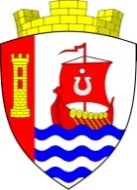 Муниципальное образование«Свердловское городское поселение»Всеволожского муниципального районаЛенинградской областиАДМИНИСТРАЦИЯПОСТАНОВЛЕНИЕ«30» декабря 2022 г.                                                                                          № 691/01-07г.п. им. Свердлова       В соответствии с Федеральным законом от 06.10.2003 №131-ФЗ «Об общих принципах организации местного самоуправления в Российской Федерации», согласно положениям Федерального закона от 31.07.2020 №248-ФЗ «О государственном контроле (надзоре) и муниципальном контроле в Российской Федерации», администрация муниципального образования «Свердловское городское поселение» Всеволожского муниципального района Ленинградской области (далее - администрация) постановляет:  Утвердить перечень должностных лиц, уполномоченных осуществлять муниципальный контроль на территории муниципального образования «Свердловское городское поселение» Всеволожского муниципального района Ленинградской области, являющихся муниципальными инспекторами, согласно Приложениям 1, 2, 3, 4 к настоящему постановлению.    Настоящее постановление подлежит официальному опубликованию в газете «Всеволожские вести» приложение «Невский берег» и на официальном сайте администрации в сети Интернет. Настоящее постановление вступает в силу после его опубликования.Контроль исполнения настоящего постановления оставляю за собой.      Глава администрации		                                                                      В.И. Тулаев                                                                                                                       Приложение 1                                                                                       к постановлению администрации                                                                                                                                            от 30.12.2022 № 691/01-07Перечень должностных лиц, уполномоченных на осуществлениемуниципального контроля на автомобильном транспорте и в дорожном хозяйстве в границах территории муниципального образования «Свердловское городское поселение» Всеволожского муниципального района Ленинградской области                                          (муниципальных инспекторов)Ведущий специалист отдела жилищно-коммунального хозяйства - Бутаев Даниел Георгиевич.Главный специалист отдела благоустройства - Горадзе Георгий Автандилович.                                                                                                                        Приложение 2                                                                                       к постановлению администрации                                                                                                                                                                                                 от 30.12.2022 № 691/01-07 Перечень должностных лиц, уполномоченных на осуществлениемуниципального контроля в сфере благоустройства территории муниципального образования «Свердловское городское поселение» Всеволожского муниципального района Ленинградской области                                      (муниципальных инспекторов)   Главный специалист отдела благоустройства - Уткин Александр Олегович.Ведущий специалист отдела жилищно-коммунального хозяйства - Бутаев Даниел Георгиевич.        Приложение 3                                                                                                                         к постановлению администрации                                                                                                                                                                                                 от 30.12.2022 № 691/01-07Перечень должностных лиц, уполномоченных на осуществлениемуниципального жилищного контроля на территории муниципального образования «Свердловское городское поселение» Всеволожского муниципального района Ленинградской области (муниципальных инспекторов)Главный специалист отдела жилищно-коммунального хозяйства - Байрамгалина Лидия Маликовна.Главный специалист отдела благоустройства - Уткин Александр Олегович. Главный специалист отдела по жилищным вопросам - Сенко Олеся Борисовна.                                                                                                                                               Приложение 4                                                                                       к постановлению администрации                                                                                                                                                                                                  от 30.12.2022 №691/01-07Перечень должностных лиц, уполномоченных на осуществлениемуниципального земельного контроля на территории муниципального образования «Свердловское городское поселение» Всеволожского муниципального района Ленинградской области (муниципальных инспекторов) Начальник Управления архитектуры, градостроительства и земельных отношений – Подольская Мария Юрьевна. Ведущий специалист Управления архитектуры, градостроительства и земельных отношений – Захаров Михаил Вадимович.  О наделении должностных лиц, полномочиями по осуществлению муниципального контроля на территории муниципального образования «Свердловское городское поселение» Всеволожского муниципального района Ленинградской области    